Lënda: Arsim teknik Klasa: V-tëData: 1, 3, 5, 8, 10 Qershor 2020       Tema: Ushtrime të vozitjes poligonike me biçikletë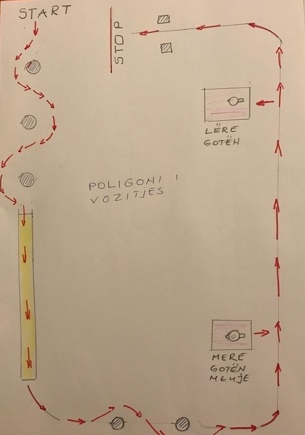 Arsimtar: Rexhep Latifi